Mapping Youth Urban ProjectsA template for the Youth Mayors website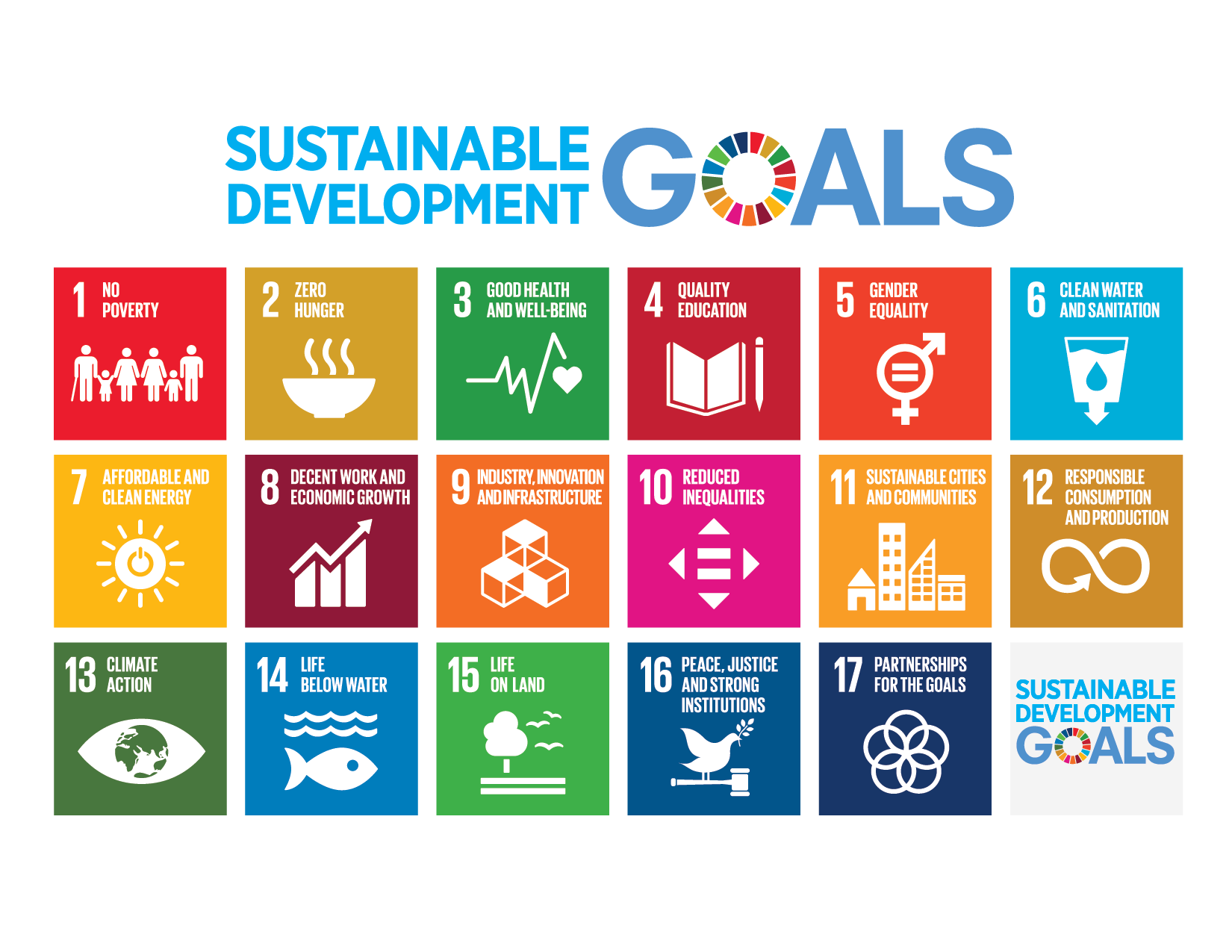 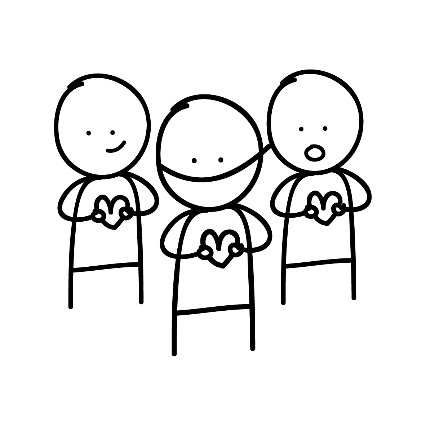 NameProject name or titleHere you write:The name of the projectLocation of the project (city, country)Your/your team member’s name(s) and affiliated school/organizationA 75-100 word summary of the project: What is the aim/goal and how will it be achieved?Motivation: (75 word summary) Why have you started this project?Which UN Sustainable Development Goals can be linked to (see below)3-5 key words (e.g.: “Poverty, Children, Discrimination, Education”) to tag your projectHere you write:The name of the projectLocation of the project (city, country)Your/your team member’s name(s) and affiliated school/organizationA 75-100 word summary of the project: What is the aim/goal and how will it be achieved?Motivation: (75 word summary) Why have you started this project?Which UN Sustainable Development Goals can be linked to (see below)3-5 key words (e.g.: “Poverty, Children, Discrimination, Education”) to tag your projectHere you write:The name of the projectLocation of the project (city, country)Your/your team member’s name(s) and affiliated school/organizationA 75-100 word summary of the project: What is the aim/goal and how will it be achieved?Motivation: (75 word summary) Why have you started this project?Which UN Sustainable Development Goals can be linked to (see below)3-5 key words (e.g.: “Poverty, Children, Discrimination, Education”) to tag your project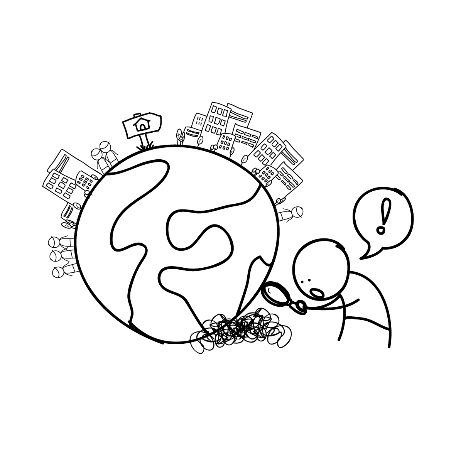 Step 1Identifying challengesHere you write:What challenge or need is your project meant to offer a solution to?How did you discover and identify this particular challenge or need?What inside knowledge did you gain to ensure you know what you need to know to make this project meaningful?Here you write:What challenge or need is your project meant to offer a solution to?How did you discover and identify this particular challenge or need?What inside knowledge did you gain to ensure you know what you need to know to make this project meaningful?Here you write:What challenge or need is your project meant to offer a solution to?How did you discover and identify this particular challenge or need?What inside knowledge did you gain to ensure you know what you need to know to make this project meaningful?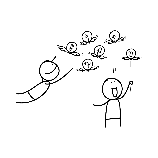 Step 2Gathering ideasHere you write:The steps you took to turn your identified challenge into ideas for a project.How did you collect your ideas? Who took part in this process?How did you involve the local community/participants in collecting ideas?Here you write:The steps you took to turn your identified challenge into ideas for a project.How did you collect your ideas? Who took part in this process?How did you involve the local community/participants in collecting ideas?Here you write:The steps you took to turn your identified challenge into ideas for a project.How did you collect your ideas? Who took part in this process?How did you involve the local community/participants in collecting ideas?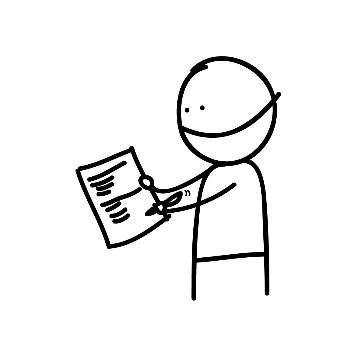 Step 3Developing a projectHere you write:How you developed your projectWhat was needed to ensure the project would be a success? (Local involvement, funding, engaging with different stakeholders, partnerships, collaboration, etc.)Here you write:How you developed your projectWhat was needed to ensure the project would be a success? (Local involvement, funding, engaging with different stakeholders, partnerships, collaboration, etc.)Here you write:How you developed your projectWhat was needed to ensure the project would be a success? (Local involvement, funding, engaging with different stakeholders, partnerships, collaboration, etc.)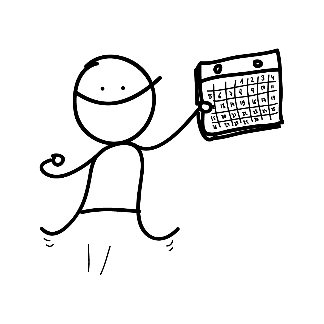 Step 4Action!This is perhaps the most important Step in the entire process. Here you write:How you carried out the project. What you actually did. Who was involved, how long it took, what was the cost, how did you secure funding, etc.Add pictures or (preferably) a short video (very short: 1- 2 minutes) of the project. This will allow the viewer to really understand what the project is about, and what you did.This is perhaps the most important Step in the entire process. Here you write:How you carried out the project. What you actually did. Who was involved, how long it took, what was the cost, how did you secure funding, etc.Add pictures or (preferably) a short video (very short: 1- 2 minutes) of the project. This will allow the viewer to really understand what the project is about, and what you did.This is perhaps the most important Step in the entire process. Here you write:How you carried out the project. What you actually did. Who was involved, how long it took, what was the cost, how did you secure funding, etc.Add pictures or (preferably) a short video (very short: 1- 2 minutes) of the project. This will allow the viewer to really understand what the project is about, and what you did.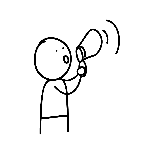 Step 5Share your learningHere you write:Your personal evaluation of the project: What went well? Why? What went wrong or could have gone better? Why?Your reflection on key lessons learnt: Based on your own successes and mistakes while designing and implementing the project, if someone else wants to do a similar project, what should they keep in mind?Here you write:Your personal evaluation of the project: What went well? Why? What went wrong or could have gone better? Why?Your reflection on key lessons learnt: Based on your own successes and mistakes while designing and implementing the project, if someone else wants to do a similar project, what should they keep in mind?Here you write:Your personal evaluation of the project: What went well? Why? What went wrong or could have gone better? Why?Your reflection on key lessons learnt: Based on your own successes and mistakes while designing and implementing the project, if someone else wants to do a similar project, what should they keep in mind?